§6201.  Legislative intentThe Legislature finds that all students graduating from high school must be prepared for success in postsecondary education, careers and citizenship and that a statewide educational assessment program must be implemented.  [PL 2009, c. 313, §19 (AMD).]There is a need for assessment information at both state and local levels to measure progress and ensure accountability regarding the implementation of the parameters for essential instruction and graduation requirements under section 6209 and in the department rules implementing that section and other curricular requirements.  This must be accomplished through assessments to determine what each student knows and is able to demonstrate regarding the parameters for essential instruction and graduation requirements.  [PL 2009, c. 313, §19 (AMD).]The assessment system must have the following objectives:  [PL 2009, c. 313, §19 (AMD).]1.  Statewide assessment.  To provide information on the academic achievement and progress of Maine students;[PL 1983, c. 859, Pt. D, §§3, 4 (NEW).]2.  State goals.  To establish a process for a continuing evaluation of the system of learning results established in section 6209 and to aid in the development of educational policies, standards and programs;[PL 2001, c. 454, §28 (AMD).]3.  Local programs.  To provide school officials with information to assess the quality, effectiveness and appropriateness of educational materials and methods and curriculum needs, including remediation, interventions and enrichment in their schools;[PL 2009, c. 313, §19 (AMD).]4.  Individual students.  To provide school staffs with information about the individual students that may be used, with other information, to meet individual and education needs of the student.  The statewide assessment program may not be the only criteria for judging student performance;[PL 2009, c. 313, §19 (AMD).]5.  Trends.  To identify year-to-year trends in student achievement; and[PL 1983, c. 859, Pt. D, §§3, 4 (NEW).]6.  Parents.  To provide parents with information about the achievements of their children.[PL 2009, c. 313, §19 (AMD).]SECTION HISTORYPL 1983, c. 859, §§D3,D4 (NEW). PL 2001, c. 454, §§27,28 (AMD). PL 2009, c. 313, §19 (AMD). The State of Maine claims a copyright in its codified statutes. If you intend to republish this material, we require that you include the following disclaimer in your publication:All copyrights and other rights to statutory text are reserved by the State of Maine. The text included in this publication reflects changes made through the First Regular and First Special Session of the 131st Maine Legislature and is current through November 1, 2023
                    . The text is subject to change without notice. It is a version that has not been officially certified by the Secretary of State. Refer to the Maine Revised Statutes Annotated and supplements for certified text.
                The Office of the Revisor of Statutes also requests that you send us one copy of any statutory publication you may produce. Our goal is not to restrict publishing activity, but to keep track of who is publishing what, to identify any needless duplication and to preserve the State's copyright rights.PLEASE NOTE: The Revisor's Office cannot perform research for or provide legal advice or interpretation of Maine law to the public. If you need legal assistance, please contact a qualified attorney.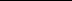 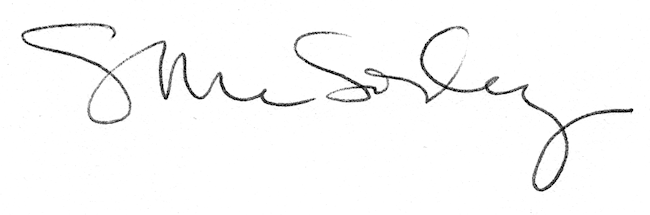 